Документ предоставлен КонсультантПлюс
Какие нарушения (риски) могут выявить при проверке предоставления и использования межбюджетных трансфертовОглавление:1. Какие действия рассматриваются как нарушения порядка предоставления и использования межбюджетных трансфертов2. Как фиксируют нарушения порядка предоставления и использования межбюджетных трансфертов3. Какая ответственность предусмотрена за нарушение порядка предоставления и использования межбюджетных трансфертов1. Какие действия рассматриваются как нарушения порядка предоставления и использования межбюджетных трансфертовВ ходе проверки органы контроля могут выявить факты несоблюдения норм Бюджетного кодекса РФ и иных правовых актов, регулирующих предоставление и использование межбюджетных трансфертов (МБТ), а также соглашений об их предоставлении. Эти факты квалифицируют и фиксируют как нарушения (п. 1 ст. 265 БК РФ).Счетная палата РФ относит их к нарушениям, допущенным в ходе исполнения бюджетов (Приложение N 28 к СГА 101 "Общие правила проведения контрольного мероприятия"). В их числе такие:нарушения порядка или условий предоставления и распределения дотаций бюджетам бюджетной системы РФ;нарушения порядка или условий предоставления МБТ и (или) соглашения об их предоставлении;расходование (использование) межбюджетных субсидий не по назначению;расходование (использование) МБТ не по назначению.Кроме того, Счетная палата РФ выделяет нарушения требований к бюджетному (бухгалтерскому) учету и отчетности, которые тоже можно выявить при проверке предоставления и использования МБТ. К ним относятся некорректное оформление фактов хозяйственной жизни первичными учетными документами, нарушение правил ведения бюджетного (бухгалтерского) учета и т.д.Федеральное казначейство детализировало перечень подобных нарушений в своем Классификаторе. Среди них такие:нарушение критериев отбора получателей МБТ;нарушение методики (порядка) распределения МБТ между получателями и порядка их отбора;предоставление МБТ по соглашению, не отвечающему требованиям НПА;предоставление субсидии в случае, когда в бюджете субъекта РФ нет бюджетных ассигнований на исполнение расходного обязательства субъекта РФ, софинансирование которого осуществляется из федерального бюджета, и не принят порядок определения объемов этих ассигнований (если не установлено иное);непринятие мер по возврату получателем МБТ средств в случае, когда он не достиг показателей результативности;неосуществление текущего контроля за использованием средств МБТ.Из Классификаторов Счетной палаты РФ и Федерального казначейства можно узнать о мерах ответственности за указанные нарушения.На региональном (муниципальном) уровне могут быть предусмотрены особенности квалификации нарушений (п. 3 ст. 268.1, п. 3 ст. 269.2 БК РФ, п. 2.2 Общих требований, утвержденных Постановлением Коллегии Счетной палаты РФ от 29.03.2022 N 2ПК).Например, КСП Москвы дополнительно детализирует несоблюдение цели предоставления субвенций (п. 1.2.64 Классификатора, утвержденного Приказом от 30.06.2015 N 48/01-05):использование субвенции на оплату расходов, которые должны нести частные лица или организации (п. 1.2.64.1);использование субвенции на цели, предусмотренные иной субвенцией (п. 1.2.64.2);использование субвенции, полученной на осуществление передаваемых полномочий, на оплату собственных расходных обязательств (п. 1.2.64.3).2. Как фиксируют нарушения порядка предоставления и использования межбюджетных трансфертовОрганы контроля фиксируют данные нарушения в акте проверки и представлении, направляемых объекту контроля, а также в отчете по результатам контрольного мероприятия (п. 2 ст. 267.1, п. 2 ст. 270.2 БК РФ, ч. 4 ст. 16, ч. 2 ст. 17, ч. 1 ст. 26 Закона о Счетной палате РФ, ч. 2 ст. 10, ч. 1 ст. 16 Закона о контрольно-счетных органах, п. 11 Федерального стандарта N 1095, п. 49 Федерального стандарта N 1235).2.1. Какие нарушения фиксируют по результатам проверки предоставления и использования межбюджетных трансфертовСчетная палата РФ указывала на следующие нарушения, в частности (Представления от 05.06.2019 N ПР 01-161/16-09, от 09.06.2018 N ПР 01-222/16-09, от 30.05.2018 N ПР 12-167/12-04, от 29.05.2018 N ПР 12-159/12-02, от 08.12.2017 N ПР 09-302/09-03):в сводную бюджетную роспись не внесены изменения, связанные с сокращением бюджетных ассигнований по МБТ;МБТ перечислены позже срока;при наличии требования не заключены соглашения о предоставлении дотаций;несвоевременно возвращены остатки МБТ;общий размер субвенции рассчитан не по методике его определения;не достигнуты целевые прогнозные показатели;в отчете о достижении таких показателей указаны недостоверные сведения.Федеральное казначейство в Обзорах недостатков и нарушений сообщило о следующих фактах, например:соглашения о предоставлении субсидии заключены не по типовой форме;ГРБС не обеспечил своевременную подачу субъектом РФ отчетов о достижении результатов региональных проектов;не обеспечен контроль за выполнением субъектом РФ обязательств, определенных соглашением о предоставлении субсидии, в результате чего в региональной госпрограмме не предусмотрен показатель (индикатор), который установлен в соглашении;ГРБС принял отчеты о расходах бюджетов субъектов РФ, для софинансирования которых предоставлены субсидии, с недостоверными данными;соглашения о предоставлении иных МБТ заключены без соблюдения условий их предоставления;для расчета объема субвенций использованы недостоверные данные, что повлекло его завышение;субвенция рассчитана без учета показателей, установленных методикой;показатели результативности использования субсидии, установленные в соглашениях, не соответствуют показателям госпрограммы;для отбора субъектов РФ на право получения субсидии из федерального бюджета ГРБС учел не все критерии отбора, предусмотренные правилами;ГРБС оценил эффективность использования субсидии в отсутствие отчетов, содержащих отдельные значения оцениваемых показателей;в соглашениях о предоставлении субсидий не предусмотрено обязательство отчитаться об исполнении условий их выделения;в соглашениях о предоставлении субсидий уровень софинансирования расходных обязательств субъектов РФ превысил предельный, что привело к неправомерному выделению средств из федерального бюджета бюджетам субъектов РФ;средства МБТ направлены на цели, не соответствующие целям их предоставления (за счет средств субсидии, предоставленной на закупку и монтаж спортивно-технологического оборудования, оплачены работы по строительству спортивной площадки);несвоевременно возвращены в федеральный бюджет остатки МБТ, предоставленных бюджетам субъектов РФ;не достигнут показатель результативности использования субсидии, предоставленной из федерального бюджета бюджету субъекта РФ.3. Какая ответственность предусмотрена за нарушение порядка предоставления и использования межбюджетных трансфертовЗа данные нарушения органы контроля могут привлечь проверяемых к административной ответственности (п. 2 ст. 268.1, п. 2 ст. 269.2 БК РФ).Если ГРБС, предоставляющий МБТ, нарушит порядок или условия их выделения, его должностных лиц могут оштрафовать на сумму от 10 тыс. до 30 тыс. руб. или дисквалифицировать на срок от одного года до двух лет. Исключения - нецелевое использование бюджетных средств и случаи, указанные в ч. 2 ст. 15.15.3 КоАП РФ (ч. 1 ст. 15.15.3 КоАП РФ).Так, к ответственности по ст. 15.15.3 КоАП РФ привлекали нарушителей за следующие факты и действия (Постановление Девятого кассационного суда общей юрисдикции от 05.10.2022 N 16-2847/2022, Постановление Первого кассационного суда общей юрисдикции от 25.05.2022 N 16-2104/2022, Решение Верховного суда Республики Карелия от 20.03.2019 N 21-62/2019, Постановление Московского городского суда от 09.01.2019 N 4а-8805/2018):не соблюдена пропорция софинансирования, предусмотренная соглашением о предоставлении субсидии;муниципальное образование, которое не имеет годовой отчетности об исполнении местного бюджета за один год и более из трех последних отчетных финансовых лет, не выполнило условие предоставления МБТ, запрещающее исполнять расходные обязательства, не связанные с полномочиями органов местного самоуправления;в соглашении о предоставлении иного МБТ не было обязательного условия о сроках его перечисления;не соблюдены сроки перечисления МБТ.За нецелевое использование бюджетных средств (если это не уголовно наказуемое деяние) проверяемых оштрафуют на сумму от 20 тыс. до 50 тыс. руб. либо дисквалифицируют на срок от одного года до трех лет. Штраф для юрлиц составит от 5 до 25% суммы бюджетных средств, использованных не по назначению (ст. 15.14 КоАП РФ).Если при проведении одного контрольного мероприятия выявлено несколько нарушений, ответственность за которые предусмотрена одной и той же статьей (частью статьи), виновного наказывают как за одно нарушение (ч. 5 ст. 4.4 КоАП РФ).На региональном (муниципальном) уровне отдельные вопросы установления и применения мер административной ответственности могут быть определены законами субъектов РФ (ч. 1 ст. 1.1, ст. 1.3.1 КоАП РФ).По представлению органа контроля и по решению работодателя должностные лица (работники) могут быть привлечены также к дисциплинарной ответственности.Если целевые МБТ израсходованы не по назначению, контролеры применят также бюджетные меры принуждения: бесспорное взыскание суммы, использованной не по целевому назначению, или сокращение предоставления МБТ (есть исключения) (п. 1 ст. 306.1, п. 3 ст. 306.4 БК РФ).Учтите, что применение к участнику бюджетного процесса, указанному в п. 2.1 ст. 266.1 БК РФ, бюджетной меры принуждения не освобождает его должностных лиц от ответственности, предусмотренной законодательством РФ (если есть основания) (п. 3 ст. 306.1 БК РФ).Нецелевое расходование средств на сумму более 1,5 млн руб. является преступлением. Должностные лица несут за него уголовную ответственность: минимальное наказание - штраф в размере 100 тыс. руб., максимальное - лишение свободы на срок до пяти лет (ст. 285.1 УК РФ).Дополнительно Правительство РФ (высший исполнительный орган субъекта РФ) устанавливает ответственность за нарушение порядка и сроков заключения соглашений о мерах по социально-экономическому развитию и оздоровлению финансов субъектов РФ (муниципальных образований), получающих дотации на выравнивание бюджетной обеспеченности. То же касается ответственности за невыполнение субъектами РФ (муниципальными образованиями) обязательств, возникающих из данных соглашений. Рекомендуем уточнять, какая эта ответственность и каковы условия ее применения (освобождения от нее) (п. 10 ст. 131, п. 8 ст. 137, п. 8 ст. 138 БК РФ).Несоблюдение норм Бюджетного кодекса РФ и иных правовых актов, регулирующих данный вопрос, а также соглашений о предоставлении межбюджетных трансфертов органы контроля рассматривают как нарушения. Например, ими считают несоблюдение сроков перечисления МБТ, заключение соглашения не по типовой форме, ненадлежащий контроль за соблюдением целей и условий предоставления МБТ.Нарушения фиксируют в акте проверки и представлении, направляемых объекту контроля, а также в отчете по результатам контрольного мероприятия.За нарушения могут привлечь к административной и дисциплинарной ответственности.Кроме того, если контролеры выявят нецелевое использование МБТ, они применят бюджетные меры принуждения. Если не по назначению израсходовано более 1,5 млн руб., это является преступлением. Должностные лица несут за него уголовную ответственность.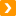 См. также: Как проверяют предоставление и использование межбюджетных трансфертовСм. также:Как органы внешнего государственного (муниципального) финансового контроля оформляют итоги контрольных мероприятийКак органы внутреннего государственного (муниципального) финансового контроля оформляют итоги контрольных мероприятийКакой документ получит организация по итогам проверки органа внешнего государственного (муниципального) финансового контроля для устранения нарушенийКакой документ получит организация по итогам проверки органа внутреннего государственного (муниципального) финансового контроля для устранения нарушенийСм. также:Какая ответственность предусмотрена за нецелевое использование бюджетных средствКак привлекают к административной ответственности за правонарушения, выявленные органами государственного (муниципального) финансового контроляКакие нарушения (риски) могут выявить при проверке ведения бухгалтерского (бюджетного) учета и составления отчетности организациями бюджетной сферыНарушения бюджетного законодательства и ответственность за нихКакие виды дисциплинарных взысканий могут быть применены работодателем к работнику учреждения